St. Michael's Academy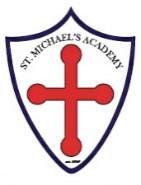 2023-2024First Quarter Honor Roll-- HIGH HONORS –Students must receive grades of “A+/A/A-” in content areas.  WORK HABITS and CONDUCT must be at a minimum SATISFACTORY in all subject areas.Grade 8:Isabella GarciaRocio Garcia FloresAnna HuynhMakenna MezzettiAinhoa Ruiz ArriagaGabriel SearsCaroline TabbGrade 7:Carly CoughlinGrace Elliott	Mia FalvoJack GullettNoah GuzmanBrianna HernandezGiovanni Luppi Maria  Millan AguirreGrade 6:Andrew BennettBella DuttonEnya EllistonBraidon McTizicAlexander RomeroMackenna StulaKirie TheophilopoulosGrade 5:Mawuena AgbemordziSheldon Elliott, Jr. Tansy LiMickayla NguyenBridget Tivnan-- HONORS --Students must receive grades of “A+/A/A-”, “B+/B/B-” or a combination of “As” and “Bs” in all content areas.  WORK HABITS and CONDUCT must be at a minimum SATISFACTORY in all subject areas.Grade 8Kaelyn DionneAsia FlintVincenza HarneyMichael PericolosiDaniella Rodriguez-DinnallRyan TivnanGrade 7:Ella ArdolinoLiliana ChauvetteMilon CoachmanEmilia ColondresAustin CottoAvalee Del ValleSophia FortierIvana GreeningKayla HarlowMagenta LiLiam LuceyGenesis MaribalEmiliano MontoyaJonellys Ortiz DiazGabriel RentaZoe Rivera-JohnsonShaun SotoLilyana TousignantSamantha WilliamsGrade 6:Elizabeth AdamsJaiden BorreroDavin DaoEmily GonyeauIvan GonzalezNorah HastingsJackson HoganAllstein JamesLucie LamarreMichael MercedGiavonna MulrooneyAnna NortonAryana NunezVincent PietrucciAngela SayeghRyan ScytkowskiRaymond WalkerGrade 5:Ayomide AdegokeAayan BarakaLauren DionneMira DuplessisEmily HanselmanAzriel JohnsonColin JosephChristiano LuppiJennifer McCloskeyStephanie NguyenAubree PirogConner O’NeillZaiden Rivera-JohnsonAlivia SmithClara TabbEmily Voudrin-- HONORABLE MENTION --Students must receive a combination of “As” and “Bs” in all content areas.  One grade of “C+/C” will be allowed in this category.  WORK HABITS and CONDUCT must be at a minimum SATISFACTORY in all subject areas.Grade 8:Kwabena AhenkangMasen CruzJoel LeMaireDemetri SmithBen TranGrade 7:Ted FelissaintRosalyn HudsonRaeburn ScytkowskiGrade 6:Zerea BoyceAria GarafoloMakenna GethinsJude LangoneMia NguyenAlexander Rivera-KingEmily SullivanGrade 5:Jesiany Cruz-MaldonadoRea DeNardoLola FabiJessica Nugyen